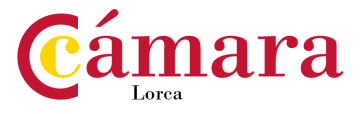 FICHA DE INCRIPCIONWEBINAR Oportunidades de negocio en Guatemala.ASISTENTE: EMPRESA:SECTOR:TELEFONO: CORREO ELECTRONICO:WEB: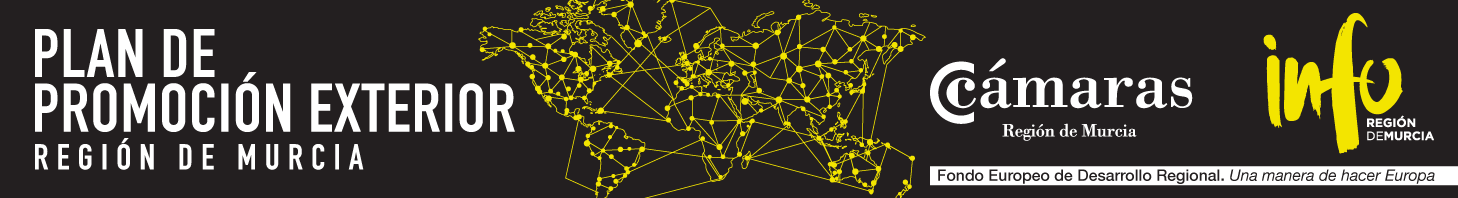 